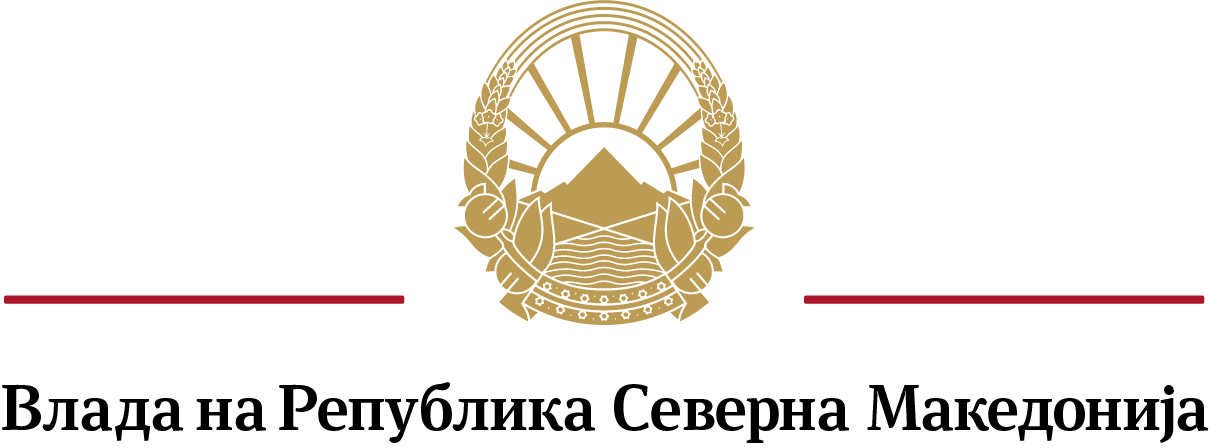 19 март, 2019Архивски број: 38-До: МИНИСТЕРСТВО ЗА ПРАВДАул. Димитрие Чуповски бр. 9С к о п ј еПРЕДМЕТ:  	Барање за известување за методологијата и временската рамка за измена на Законот за здруженија и фондацииПочитувани,Согласно, Акцискиот план за спроведување на Стратегијата на Владата за соработка со и развој на граѓанскиот сектор, 2018-2020 година, во четвртиот квартал од 2018 година предвидено е да се реализира мерката 1: Измени на Законот за здруженија и фондации, со активностите 1.1.Иницирање и спроведување на консултации со јавноста со цел да се оцени спроведувањето на Законот за здруженија и фондации во претходниот период, 1.2.Анализа на потребите за изменување на Законот за здруженија и фондации  (особено во делот на воспоставување функционален модел за стекнување со статус на организација од јавен интерес и на проекти од јавне интерес имплементирани од организација која нема статус на организација од јавен интерес, правно препознавање на неформалните групи, прецизирање на одредбите за непартиското дејствување и влијанија на избори, утврдување на условите за распределба и користење на средствата од Буџетот на Република Северна Македонија од граѓански организации, вклучително и спроведување на мониторинг во трошењето на средствата, како и гарантирање на независноста на граѓанските организации, утврдување на правна рамка за јавно-цивилно партнерство, вршење на економски активности од непрофитни организации) и 1.3.Подготовка на измени на Законот за здруженија и фондации врз основа на јавните консултации.Имајќи предвид дека одговорна институција за оваа мерка е Министерството за правда, а во Програмата за работа на Владата на Република Северна Македонија за 2019 година не е предвидено донесување на Закон за изменување и дополнување на Законот за здруженија и фоднации, ве молиме да не информирате за планираните активности, методологија и временска рамка за измена на Законот за здруженија и фондации, вклучително и за формирањето на работна група и организирањето јавни расправи со граѓанскиот сектор. Со почит, 						                ПРЕТСЕДАТЕЛКА       НА СОВЕТОТ ЗА СОРАБОТКА СО        И РАЗВОЈ НА ГРАЃАНСКИОТ СЕКТОР                                                      Фани Каранфилова Пановска